Graphing a LineIntercept MethodWe use the intercept method, which requires us to find both the x and y intercepts.To find the intercepts we replace each variable with 0 and solve for the other. This will give us two pairs of coordinates to map out and connect to form the line.Example:2x + 6y – 18 = 0Make x = 02(0) + 6y – 18 = 0Isolate and solve for y6y – 18 = 0	          6y = 18	6y = 18		y = 3Make y = 02x + 6(0) – 18 = 0Isolate and solve for x2x – 18 = 0 		2x = 18	     2x = 18		x = 9With these two points, you can plot them on a Cartesian plane and connect the two points with a line.Rise Over Run MethodRequirement:Equation must be in functional form (y=ax+b)Example:Y = 2x + 1Step 1 – Plot your y-intercept (“b” value) on the y-axis	*In all cases the values will be located at (0,b)*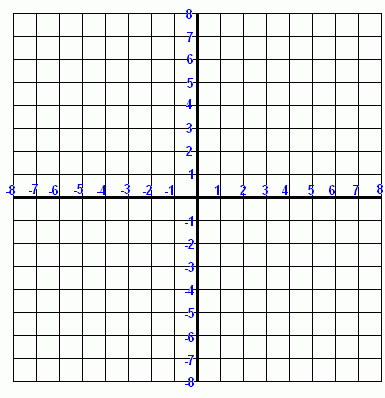 Step 2 – Set your slope (“a” value) up as a fraction 2 = Step 3 – Move from your marked point (y-intercept) using your slope. Note – positive y means up ; negative y means down ; positive x means right = =  = Step 4 – Connect the two points with a rulerTry these examples...3x + 6y – 12 = 0			2x + y = 6			X – 3y + 9 = 05x – 5y +5 = 0			2y + 4x = 8			4y = 16